Impresso em: 07/08/2023 21:15:59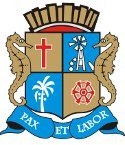 Matéria: PROJETO DE LEI 258-2019Autor:  ISACGoverno de Sergipe Câmara Municipal de AracajuReunião: 47 SESSÃO OrdináriaData: 26/05/2021Parlamentar	Partido	Voto	HorárioANDERSON DE TUCA BINHOBRENO GARIBALDE CÍCERO DO SANTA MARIA DR. MANUEL MARCOS EMÍLIA CORRÊAFABIANO OLIVEIRA FÁBIO MEIRELES ISACJOAQUIM DA JANELINHA LINDA BRASILPAQUITO DE TODOS PROFª. ÂNGELA MELO RICARDO MARQUES RICARDO VASCONCELOSSÁVIO NETO DE VARDO DA LOTÉRICA SHEYLA GALBASONECA VINÍCIUS PORTOPDT PMNUNIÃO BRASIL PODEMOS PSD PATRIOTAPP PODEMOS PDTSOLIDARIEDADE PSOL SOLIDARIEDADE PTCIDADANIA REDE PODEMOS CIDADANIA PSDPDTSIM SIM SIM SIM SIM NÃO SIM SIM SIM SIM NÃO SIM NÃO NÃO SIM SIM NÃO SIM SIM10:53:1110:53:1810:53:2310:53:3010:54:3610:54:2510:54:4510:55:1110:56:3910:56:5410:58:0910:59:0010:59:1911:00:4311:01:5411:02:0411:02:2211:03:5311:03:34NITINHOPROF. BITTENCOURT EDUARDO LIMAPR. DIEGOSGT. BYRON ESTRELAS DO MARPSD PDTREPUBLICANOS PP REPUBLICANOSO Presidente não Vota Não VotouNão Votou Não Votou Não VotouTotais da Votação	Sim: 14Resultado da Votação: APROVADONão: 5Abstenção: 0	Total de Votos Válidos: 19